Tisztelt Képviselő-testület!A Magyarország helyi önkormányzatairól szóló 2011. évi CLXXXIX. törvény 67. § d) pontja szerint a polgármester a jegyző javaslatára előterjesztést nyújt be a képviselő-testületnek a hivatal belső szervezeti tagozódásának, létszámának, munkarendjének, valamint ügyfélfogadási rendjének meghatározására.Az államháztartási törvény végrehajtásáról szóló 368/2011. (XII. 31.) Korm. rend. 13. §-a meghatározza, hogy a költségvetési szerv szervezeti és működési szabályzatának miket kell tartalmaznia:13. § (1) A költségvetési szerv szervezeti és működési szabályzata tartalmazza: a) a költségvetési szerv alapításáról szóló jogszabály teljes megjelölését, ha a költségvetési szerv alapításáról jogszabály rendelkezett,b) a költségvetési szerv alapító okiratának keltét, számát, az alapítás időpontját,c) az ellátandó, és a kormányzati funkció szerint besorolt alaptevékenységek, rendszeresen ellátott vállalkozási tevékenységek megjelölését,d) azon gazdálkodó szervezetek részletes felsorolását, amelyek tekintetében a költségvetési szerv alapítói, tulajdonosi (tagsági, részvényesi) jogokat gyakorol,e) a szervezeti felépítést és a működés rendjét, a szervezeti egységek - ezen belül a gazdasági szervezet - megnevezését, feladatait, a költségvetési szerv szervezeti ábráját,f) azon ügyköröket, amelyek során a szervezeti egységek vezetői a költségvetési szerv képviselőjeként járhatnak el,g) a szervezeti és működési szabályzatban nevesített munkakörökhöz tartozó feladat- és hatásköröket, a hatáskörök gyakorlásának módját, a helyettesítés rendjét (ideértve - a költségvetési szerv vezetőjének és gazdasági vezetőjének akadályoztatása esetén vagy ha a tisztség ideiglenesen nincs betöltve - az általános helyettesítés rendjét), az ezekhez kapcsolódó felelősségi szabályokat,h) jogszabályban meghatározott kivétellel a munkáltatói jogok gyakorlásának - ideértve az átruházott munkáltatói jogokat is - rendjét, ési) azoknak a költségvetési szerveknek a felsorolását, amelyek tekintetében a költségvetési szerv az Áht. 10. § (4a) és (4b) bekezdése alapján a 9. § (1) bekezdése szerinti feladatokat ellátja.Fentieknek megfelelően a Képviselő-testület a 196/2013. (XII. 19.) K.t. számú határozatával elfogadta a Hivatal Szervezeti és Működési Szabályzatát, amely az azóta eltelt idő folytán módosításra szorul. Az alábbiakban ismertetem az általam javasolt módosításokkal érintett szakaszokat:Az I. fejezet 3. pontjában az alábbi szövegrésze javításra kerül az alábbiak szerint:„Polgármesteri hivatal neve:	Törökszentmiklósi Polgármesteri Hivatal		székhelye:	5200 Törökszentmiklós, Kossuth Lajos utca 135.”A Hivatal neve helyesen Törökszentmiklósi Polgármesteri Hivatal, a címe pedig 5200 Törökszentmiklós, Kossuth Lajos utca 135. Ezek javításra kerülnek.Ugyanezen 3. ponton belül az alábbi mondatban javításra kerül az Önkormányzat megnevezése Törökszentmiklós Város Önkormányzatról:„A polgármesteri hivatal illetékessége: Törökszentmiklós Városi Önkormányzat közigazgatási területe”A III. fejezeten belül az 1. pontjában az Önkormányzat neve ismételten javításra kerül az alábbiak szerint:„A polgármesteri hivatal éves engedélyezett létszámát a Törökszentmiklós Városi Önkormányzat költségvetési rendelete határozza meg, amely a Szabályzat 1. Számú Függeléke.”Ugyanezen III. fejezeten belül az alábbiak szerint egészül ki a 4. bekezdés:„A polgármesteri hivatalnál a gazdasági szervezet vezetője a Közpénzügyi Osztály vezetője.A polgármesteri hivatal a következő szervezeti egységekre tagolódik:Polgármesteri KabinetVárosgazdálkodási irodaKözpénzügyi Osztály,Adóügyi osztályVárosfejlesztési IrodaVárosfejlesztési Osztály,Városüzemeltetési osztályHumánigazgatási és Szervezési IrodaHumánigazgatási osztály,Szervezési osztályKözfoglalkoztatási osztály”A III. fejezet 2. pontjának első (2.1) pontjaként beépülnek az alábbiak oly módon, hogy a korábbi 2.1-2.7 pontok folyamatosan újraszámozásra kerülnek.„2.1. Polgármesteri KabinetVárosi főmérnök útján, a polgármester közvetlen irányítása alatt ellátja az alábbi feladatokat:Közreműködik a városstratégia előkészítésében, a fejlesztések és beruházások rendszerbe szervezésében, ellenőrzi a városfejlesztési stratégiai és operatív feladatok végrehajtásátKözreműködik a fejlesztési projektek kidolgozásában, a pályázati dokumentációk összeállításábanKözreműködik városüzemeltetési, a település műszaki – különös tekintettel a sajátos építmények és a katasztrófavédelemmel kapcsolatos – feladatok ellátásában.Közreműködik a városi műszaki infrastruktúra hálózat tervezésének előkészítésében, fejlesztésének irányításában.Elvégzi a városi ellátórendszerek (település üzemeltetési infrastruktúra) monitorizálását, javaslatokat dolgoz ki a hatékonyabb feladat ellátásra.Ellátja a várostervezés és városfejlesztés műszaki előkészítését.Működteti a szakági tervtanácsot, mely a városi fejlesztések hatékonyabb megvalósítása érdekében szakmai véleményező és javaslattevő szerepet tölt be, kezdeményezi a feladatkörével összefüggő tervek megtárgyalását.Részt vesz fejlesztési programok, akciótervek készítésében.Véleményezi a városfejlesztéshez, az önkormányzati ingatlanok felújításához, hasznosításához kapcsolódó tervdokumentációkat, szerződéstervezeteket.Közreműködik a városfejlesztési projektek előkészítésére vonatkozó javaslatok kidolgozásában, a tervezési programok összeállításában.Véleményezi az önkormányzati ingatlanok hasznosítási elképzeléseit.Döntés-előkészítő feladatokat lát el a városfejlesztési stratégia egyes részterületei megvalósulásának tekintetében.A jegyző, aljegyző által meghatározott előterjesztéseket összeállítja, képviseli a bizottságok előtt.Végrehajtja az egyéb, a jegyző, aljegyző által meghatározott feladatokat.Környezetvédelmi mérnök útján, a polgármester közvetlen irányítása alatt ellátja az alábbi feladatokat:Ellátja a települési környezetvédelmi stratégiával kapcsolatos feladatokat (elkészíti a környezetvédelmi programot, környezeti értékelést)Ellátja a település rekultivált hulladéklerakójának utógondozási teendőit, közreműködik a település egyéb területeinek rekultivációs feladataiban is Ellátja a volt „Vegytek” telephely kármentesítésével kapcsolatos önkormányzati teendőketKözreműködik a település környezetvédelemmel kapcsolatos operativ projektek előkészítésében, azok megvalósítását ellenőrzi és felügyeliSzervezi a településen lévő védett környezeti területekkel kapcsolatos tevékenységeketFigyelemmel kíséri az országos pályázati lehetőségeket, előkészíti a környezetvédelemmel kapcsolatos pályázatokat. Azok megvalósulását felügyeli és ellenőrzi.Elkészíti a környezetvédelmi feladatokkal kapcsolatos képviselő-testületi, bizottsági anyagokat és az ezekhez kapcsolódó rendeletek, határozatok tervezeteit és döntést követően végrehajtja azokatOrszágos illetve helyi szintű környezetvédelmi programok lebonyolításaKapcsolattartás az illetékes szak/hatóságokkal (pl. környezetvédelmi és természetvédelmi főosztály, HNP stb.) Környezetvédelmi engedélyezések, hatósági eljárásokban való részvétel előkészítésSzakhatósági feladatok, szakvélemények elkészítéseVárosi marketing referens útján, a polgármester közvetlen irányítása alatt ellátja az alábbi feladatokat:Kapcsolatot alakít ki a polgármesteri hivatal és az önkormányzat más intézményeivel, gazdasági társaságaival,Irányítja az önkormányzat arculatának kialakításával kapcsolatos feladatokat,Elkészíti, illetve elkészítteti és folyamatában felügyeli, ellenőrzi a marketingstratégiát, mely a települési célok, elképzelések eléréséhez szükséges fejlődési pálya elemeit tartalmazza. A szükséges visszacsatolásokat elvégzi,A különböző települési, térségi szereplőket összekapcsolja a marketingstratégiában meghatározott célok elérése érdekében,koordinálja a saját hatáskörébe tartozó városmarketing kiadványok elkészítését, lektorálja
az önkormányzat által megjelentetni kívánt egyéb időszaki kiadványokat, tájékoztató
anyagokat,Közreműködik az idegenforgalmi stratégia kidolgozásában.Közreműködik a városfejlesztési stratégia és a különböző operatív programok előkészítésébenKözreműködik az önkormányzat gazdasági programjának elkészítésében és végrehajtásában.Kapcsolatot tart a település gazdasági, civil szereplői és az önkormányzat között.”A III. fejezet 6.1. pontjában a Polgármester feladatai az alábbi k) ponttal egészülnek ki:„A jegyzővel, mint a munkáltatói jogkör gyakorlójával egyetértésben közvetlenül irányítja a Polgármesteri Kabinet működését.”A IV. fejezet 1.5. pontja az alábbiakkal egészül ki:„A Hivatal ügyfélfogadási rendje:hétfőn:	  08:00 – 16:00 közöttkedden:  nincs ügyfélfogadásszerdán:  08:00 – 16:00 közöttcsütörtökön:  nincs ügyfélfogadáspénteken:  08:00 – 12:00 között.Az építéshatósági ügyintézők ügyfélfogadási rendje hétfői és szerdai napokon eltér:		hétfőn: 08:00 – 12:00 között		szerdán: 12:00 – 16:30 között.Ügyfélfogadás mentes napon csak az előre leegyeztetett időponttal rendelkező, vagy idézett ügyfelek kerülnek fogadásra.”A IV. fejezet 12.1. pontjának felsorolása az alábbiakkal egészül ki:„- városi főmérnök   - környezetvédelmi mérnök   - városi marketing referens”Az SZMSZ 1. számú mellékletét képező szervezeti ábra az előterjesztés mellékletét képezőek szerint módosul.Az SZMSZ további pontjai változatlanul maradnak.Kérem, hogy a Polgármesteri Hivatal Szmsz-ét fentebb ismertetett indokok alapján megtárgyalni és elfogadni szíveskedjenek!Törökszentmiklós, 2015. október 22.									Markót Imre									polgármester______/2015.(___) Kt. 							H a t á r o z a tA Törökszentmiklósi Polgármesteri Hivatal Szervezeti és Működési Szabályzatának módosításárólTörökszentmiklós Városi Önkormányzat Képviselő-testülete a 196/2013. (XII. 19.) K.t. számú határozattal elfogadott Törökszentmiklósi Polgármesteri Hivatal Szervezeti és Működési Szabályzatát az alábbi módosításokkal egységes szerkezetben fogadja el:Az I. fejezet 3. pontjában az alábbi szövegrésze javításra kerül az alábbiak szerint:„Polgármesteri hivatal neve:	Törökszentmiklósi Polgármesteri Hivatal		székhelye:	5200 Törökszentmiklós, Kossuth Lajos utca 135.”A Hivatal neve helyesen Törökszentmiklósi Polgármesteri Hivatal, a címe pedig 5200 Törökszentmiklós, Kossuth Lajos utca 135. Ezek javításra kerülnek.Ugyanezen 3. ponton belül az alábbi mondatban javításra kerül az Önkormányzat megnevezése Törökszentmiklós Város Önkormányzatról:„A polgármesteri hivatal illetékessége: Törökszentmiklós Városi Önkormányzat közigazgatási területe”A III. fejezeten belül az 1. pontjában az Önkormányzat neve ismételten javításra kerül az alábbiak szerint:„A polgármesteri hivatal éves engedélyezett létszámát a Törökszentmiklós Városi Önkormányzat költségvetési rendelete határozza meg, amely a Szabályzat 1. Számú Függeléke.”Ugyanezen III. fejezeten belül az alábbiak szerint egészül ki a 4. bekezdés:„A polgármesteri hivatalnál a gazdasági szervezet vezetője a Közpénzügyi Osztály vezetője.A polgármesteri hivatal a következő szervezeti egységekre tagolódik:Polgármesteri KabinetVárosgazdálkodási irodaKözpénzügyi Osztály,Adóügyi osztályVárosfejlesztési IrodaVárosfejlesztési Osztály,Városüzemeltetési osztályHumánigazgatási és Szervezési IrodaHumánigazgatási osztály,Szervezési osztályKözfoglalkoztatási osztály”A III. fejezet 2. pontjának első (2.1) pontjaként beépülnek az alábbiak oly módon, hogy a korábbi 2.1-2.7 pontok folyamatosan újraszámozásra kerülnek.„2.1. Polgármesteri KabinetVárosi főmérnök útján, a polgármester közvetlen irányítása alatt ellátja az alábbi feladatokat:Közreműködik a városstratégia előkészítésében, a fejlesztések és beruházások rendszerbe szervezésében, ellenőrzi a városfejlesztési stratégiai és operatív feladatok végrehajtásátKözreműködik a fejlesztési projektek kidolgozásában, a pályázati dokumentációk összeállításábanKözreműködik városüzemeltetési, a település műszaki – különös tekintettel a sajátos építmények és a katasztrófavédelemmel kapcsolatos – feladatok ellátásában.Közreműködik a városi műszaki infrastruktúra hálózat tervezésének előkészítésében, fejlesztésének irányításában.Elvégzi a városi ellátórendszerek (település üzemeltetési infrastruktúra) monitorizálását, javaslatokat dolgoz ki a hatékonyabb feladat ellátásra.Ellátja a várostervezés és városfejlesztés műszaki előkészítését.Működteti a szakági tervtanácsot, mely a városi fejlesztések hatékonyabb megvalósítása érdekében szakmai véleményező és javaslattevő szerepet tölt be, kezdeményezi a feladatkörével összefüggő tervek megtárgyalását.Részt vesz fejlesztési programok, akciótervek készítésében.Véleményezi a városfejlesztéshez, az önkormányzati ingatlanok felújításához, hasznosításához kapcsolódó tervdokumentációkat, szerződéstervezeteket.Közreműködik a városfejlesztési projektek előkészítésére vonatkozó javaslatok kidolgozásában, a tervezési programok összeállításában.Véleményezi az önkormányzati ingatlanok hasznosítási elképzeléseit.Döntés-előkészítő feladatokat lát el a városfejlesztési stratégia egyes részterületei megvalósulásának tekintetében.A jegyző, aljegyző által meghatározott előterjesztéseket összeállítja, képviseli a bizottságok előtt.Végrehajtja az egyéb, a jegyző, aljegyző által meghatározott feladatokat.Környezetvédelmi mérnök útján, a polgármester közvetlen irányítása alatt ellátja az alábbi feladatokat:Ellátja a települési környezetvédelmi stratégiával kapcsolatos feladatokat (elkészíti a környezetvédelmi programot, környezeti értékelést)Ellátja a település rekultivált hulladéklerakójának utógondozási teendőit, közreműködik a település egyéb területeinek rekultivációs feladataiban is Ellátja a volt „Vegytek” telephely kármentesítésével kapcsolatos önkormányzati teendőketKözreműködik a település környezetvédelemmel kapcsolatos operativ projektek előkészítésében, azok megvalósítását ellenőrzi és felügyeliSzervezi a településen lévő védett környezeti területekkel kapcsolatos tevékenységeketFigyelemmel kíséri az országos pályázati lehetőségeket, előkészíti a környezetvédelemmel kapcsolatos pályázatokat. Azok megvalósulását felügyeli és ellenőrzi.Elkészíti a környezetvédelmi feladatokkal kapcsolatos képviselő-testületi, bizottsági anyagokat és az ezekhez kapcsolódó rendeletek, határozatok tervezeteit és döntést követően végrehajtja azokatOrszágos illetve helyi szintű környezetvédelmi programok lebonyolításaKapcsolattartás az illetékes szak/hatóságokkal (pl. környezetvédelmi és természetvédelmi főosztály, HNP stb.) Környezetvédelmi engedélyezések, hatósági eljárásokban való részvétel előkészítésSzakhatósági feladatok, szakvélemények elkészítéseVárosi marketing referens útján, a polgármester közvetlen irányítása alatt ellátja az alábbi feladatokat:Kapcsolatot alakít ki a polgármesteri hivatal és az önkormányzat más intézményeivel, gazdasági társaságaival,Irányítja az önkormányzat arculatának kialakításával kapcsolatos feladatokat,Elkészíti, illetve elkészítteti és folyamatában felügyeli, ellenőrzi a marketingstratégiát, mely a települési célok, elképzelések eléréséhez szükséges fejlődési pálya elemeit tartalmazza. A szükséges visszacsatolásokat elvégzi,A különböző települési, térségi szereplőket összekapcsolja a marketingstratégiában meghatározott célok elérése érdekében,koordinálja a saját hatáskörébe tartozó városmarketing kiadványok elkészítését, lektorálja
az önkormányzat által megjelentetni kívánt egyéb időszaki kiadványokat, tájékoztató
anyagokat,Közreműködik az idegenforgalmi stratégia kidolgozásában.Közreműködik a városfejlesztési stratégia és a különböző operatív programok előkészítésébenKözreműködik az önkormányzat gazdasági programjának elkészítésében és végrehajtásában.Kapcsolatot tart a település gazdasági, civil szereplői és az önkormányzat között.”A III. fejezet 6.1. pontjában a Polgármester feladatai az alábbi k) ponttal egészülnek ki:„A jegyzővel, mint a munkáltatói jogkör gyakorlójával egyetértésben közvetlenül irányítja a Polgármesteri Kabinet működését.”A IV. fejezet 1.5. pontja az alábbiakkal egészül ki:„A Hivatal ügyfélfogadási rendje:hétfőn:	  08:00 – 16:00 közöttkedden:  nincs ügyfélfogadásszerdán:  08:00 – 16:00 közöttcsütörtökön:  nincs ügyfélfogadáspénteken:  08:00 – 12:00 között.Az építéshatósági ügyintézők ügyfélfogadási rendje hétfői és szerdai napokon eltér:		hétfőn: 08:00 – 12:00 között		szerdán: 12:00 – 16:30 között.Ügyfélfogadás mentes napon csak az előre leegyeztetett időponttal rendelkező, vagy idézett ügyfelek kerülnek fogadásra.”A IV. fejezet 12.1. pontjának felsorolása az alábbiakkal egészül ki:„- városi főmérnök   - környezetvédelmi mérnök   - városi marketing referens”Az SZMSZ 1. számú mellékletét képező szervezeti ábra a határozat 1. számú mellékletét képezőek szerint módosul.Az SZMSZ további pontjai változatlanul maradnak.Felelős: 	Markót Imre, polgármesterDr. Majtényi Erzsébet, jegyző		Határidő: 	azonnalErről értesülnek:Markót Imre, polgármesterDr. Majtényi Erzsébet, jegyzőTörökszentmiklósi Polgármesteri Hivatal OsztályaiIrattár1.számú melléklet a ___/ 2015 (___) K. t. határozathoz 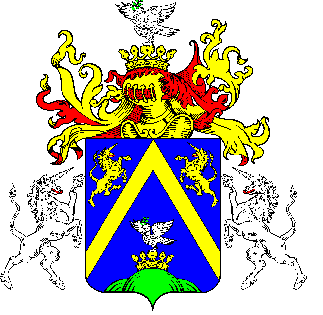 9.TÖRÖKSZENTMIKLÓS VÁROS POLGÁRMESTERÉTŐLTÖRÖKSZENTMIKLÓS VÁROS POLGÁRMESTERÉTŐLTÖRÖKSZENTMIKLÓS VÁROS POLGÁRMESTERÉTŐLE L Ő T E R J E S Z T É SE L Ő T E R J E S Z T É SE L Ő T E R J E S Z T É SA Képviselő-testület 2015. október 29-i rendes nyílt üléséreA Képviselő-testület 2015. október 29-i rendes nyílt üléséreA Képviselő-testület 2015. október 29-i rendes nyílt üléséreElőterjesztő megnevezése: Markót ImreMarkót ImreIktatószám: 2-213/2015. F-1.2-213/2015. F-1.Tárgy: A Törökszentmiklósi Polgármesteri Hivatal Szervezeti és Működési Szabályzatának módosításaA Törökszentmiklósi Polgármesteri Hivatal Szervezeti és Működési Szabályzatának módosításaElőterjesztés jellege:Rendelet-tervezet, Határozat-tervezet, Tájékoztató, BeszámolóRendelet-tervezet, Határozat-tervezet, Tájékoztató, BeszámolóMelléklet: 1 db határozat tervezet1 db határozat tervezetKészítette:Dr. Majtényi ErzsébetDr. Majtényi ErzsébetVéleményezésre megküldve: a Képviselő-testület Pénzügyi és Városfejlesztési BizottságaOktatási és Kulturális BizottságaSzociális, Egészségügyi és Sport Bizottságarészérea Képviselő-testület Pénzügyi és Városfejlesztési BizottságaOktatási és Kulturális BizottságaSzociális, Egészségügyi és Sport BizottságarészéreTörvényességi véleményezésre bemutatva:2015. október 22.2015. október 22.